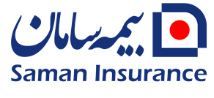 شورای عالی بیمه در اجرای بند 3 ماده 17 قانون تاسیس بیمه مرکزی ایران و بیمه‌گری در جلسه مورخ 09/12/1384 آئین‌نامه شرایط عمومی بیمه بدنه وسایل نقلیه زمینی را شامل 24 ماده و 10 تبصره به شرح زیر تصویب نمود. فصل اول کلیاتماده 1 - اساس قرارداداین بیمه‌نامه براساس قانون بیمه مصوب اردیبهشت ماه 1316 و پیشنهاد بیمه‌گذار (که جزء لاینفک بیمه‌نامه می‌باشد) تنظیم شده و مورد توافق طرفین است. آن قسمت از پیشنهاد کتبی بیمه‌گذار که مورد قبول بیمه‌گر نبوده و همزمان با صدور بیمه­نامه یا قبل از آن به صورت کتبی به بیمه­گذار اعلام گردیده است جزء تعهدات بیمه‌گر محسوب نمی شود.ماده 2 - اصطلاحاتاصطلاحات زیر صرفنظر از هر معنی و مفهوم دیگری که ممکن است داشته باشند در این شرایط عمومی با تعریف مقابل آن به کار رفته است:بیمه‌گر: شرکت بیمه‌ای است که مشخصات آن در این بیمه‌نامه درج گردیده است و در ازای دریافت حق‌بیمه، جبران خسارت احتمالی را طبق شرایط این بیمه‌نامه به عهده می‌گیرد.بیمه‌گذار: شخص حقیقی یا حقوقی است که مالک موضوع بیمه است یا به یکی از عناوین قانونی، نمایندگی مالک یا ذینفع را داشته یا مسئولیت حفظ موضوع بیمه را از طرف مالک دارد و قرارداد بیمه را با بیمه‌گر منعقد می‌کند و متعهد پرداخت حق‌بیمه آن می‌باشد.ذینفع: شخصی است که بنا به درخواست بیمه‌گذار نام وی در این بیمه‌نامه درج گردیده است و تمام یا بخشی از خسارت به وی پرداخت می‌شود.حق‌بیمه: مبلغی است که در بیمه‌نامه مشخص شده و بیمه­گذار موظف است آن را هنگام صدور بیمه‌نامه یا به ترتیبی که در بیمه‌نامه مشخص می‌شود به بیمه‌گر پرداخت نماید.موضوع بیمه: وسیله نقلیه زمینی است که مشخصات آن در این بیمه‌نامه درج شده است. لوازمی که مطابق کاتالوگ وسیله نقلیه بیمه‌شده به خریدار تحویل و یا در بیمه‌نامه درج شده است نیز جزو موضوع بیمه محسوب می‌شود.فرانشیز: بخشی از هر خسارت است که به عهده بیمه‌گذار است و میزان آن در بیمه‌نامه مشخص می‌گردد.مدت اعتبار بیمه‌نامه: شروع و پایان مدت اعتبار بیمه‌نامه به ترتیبی خواهد بود که در بیمه‌نامه معین می‌گردد. فصل دوم : خسارت‌ها و هزینه‌های تحت پوششماده 3 – خسارت‌های تحت پوششجبران خسارت‌های وارد به موضوع بیمه و هزینه‌های مربوط، به شرح زیر در تعهد بیمه‌گر خواهد بود:1- خسارتی که ناشی از برخورد موضوع بیمه به یک جسم ثابت یا متحرک و یا برخورد اجسام دیگر به موضوع بیمه و یا واژگونی و سقوط موضوع بیمه باشد و یا چنانچه در حین حرکت، اجزا و یا محمولات موضوع بیمه به آن برخورد نماید و موجب بروز خسارت شود.2- خسارتی که در اثر آتش‌سوزی، صاعقه و یا انفجار به موضوع بیمه و یا لوازم یدکی اصلی همراه آن وارد گردد.3- در صورتی‌که موضوع بیمه دزدیده شود و یا در اثر عمل دزدی یا شروع به دزدی به وسیله نقلیه و یا وسایل اضافی آن که در بیمه‌نامه درج شده است خسارت وارد شود.4- خسارتی که در جریان نجات و یا انتقال موضوع بیمه خسارت دیده به آن وارد شود.5- خسارت باطری و لاستیک‌های چرخ موضوع بیمه در اثر هر یک از خطرات بیمه‌شده تا پنجاه درصد قیمت نو قابل پرداخت است.ماده4 - هزینه‌های قابل تامینهزینه‌های متعارفی که بیمه‌گذار برای نجات موضوع بیمه خسارت دیده و جلوگیری از توسعه خسارت و نیز انتقال موضوع بیمه خسارت دیده به نزدیک ترین محل مناسب برای تعمیر آن پرداخت می‌نماید حداکثر تا بیست درصد کل خسارت وارده قابل جبران خواهد بود. فصل سوم: خسارت‌های مستثنا شده یا غیر قابل جبرانماده5 - خسارت‌های مستثنا شدهخسارت‌های زیر تحت پوشش این بیمه‌نامه نیست مگر آنکه در بیمه‌نامه یا الحاقیه آن به نحو دیگری توافق شده باشد:1- خسارت‌های ناشی از سیل، زلزله و آتشفشان.2- خسارت‌هایی که به علت استفاده از موضوع بیمه در مسابقه اتومبیل‌رانی یا آزمایش سرعت به آن وارد شود.3- خسارت‌های وارد به موضوع بیمه به علت حمل مواد منفجره، سریع الاشتعال و یا اسیدی مگر آنکه موضوع بیمه مخصوص حمل آن باشد.4- خسارت‌های وارده در اثر پاشیده شدن رنگ، اسید و سایر مواد شیمیایی روی بدنه موضوع بیمه مگرآنکه ناشی از حوادث تحت پوشش بیمه باشد.5- خسارت ناشی از سرقت لوازم و قطعات موضوع بیمه پس از وقوع حادثه.6- خسارت ناشی از کشیدن میخ و سایر اشیاء مشابه روی بدنه موضوع بیمه.7- کاهش ارزش موضوع بیمه حتی اگر در اثر وقوع خطرات بیمه‌شده باشد.8- زیان ناشی از عدم امکان استفاده از موضوع بیمه حادثه دیده به علت تحقق خطرات تحت پوشش بیمه‌نامه.ماده6 - خسارت‌های غیر قابل جبران در موارد زیر جبران خسارت در تعهد بیمه‌گر نخواهد بود:1- خسارت‌های ناشی از جنگ، شورش، اعتصاب و یا تهاجم.2- خسارت‌های مستقیم و غیر مستقیم ناشی از انفجارهای هسته‌ای.3- خسارت‌هایی که عمداً توسط بیمه‌گذار، ذی نفع و یا راننده موضوع بیمه به آن وارد می‌شود.4- خسارت‌های وارده به موضـوع بیـمه حیـن گریـز از تعقیب مقامات انتـظامی مگرآنکه عمل گریـز توسط متصرفین غیر قانونی باشد.5- در صورتی‌که راننده موضوع بیمه هنگام وقوع حادثه فاقد گواهینامه رانندگی باشد یا گواهینامه رانندگی وی باطل شده­باشد و یا مطابق مقررات راهنمایی و رانندگی گواهینامه راننده برای رانندگی موضوع بیمه متناسب نباشد. اتمام اعتبار گواهینامه در حکم بطلان آن نیست.6- خسـارت‌های ناشی از حوادثی که طبق گزارش مقامات ذی‌صـلاح به علت مصـرف مشروبات الکلی و یا استعمال مواد مخدر یا روان گردان توسط راننده موضوع بیمه بوجود آمده باشد.7- خسارت ناشی از بکسل کردن وسیله نقلیه دیگر مگر آنکه موضوع بیمه مخصوص و مجاز به انجام این کار باشد و اصول و مقررات ایمنی را رعایت کرده باشد.8- خسارت‌های وارده به وسایل و دستگاه‌های الکتریکی و الکترونیکی موضوع بیمه در صورتی که ناشی از نقص و خرابی در کارکرد آن‌ها باشد. 9- خسارت‌هایی که به علت حمل بار بیش از حد مجاز توسط موضوع بیمه به آن وارد شود. فصل چهارم: وظایف و تعهدات بیمه­گذارماده7 - رعایت اصل حد اعلای حسن نیتبیمه‌گذار مکلف است پرسش‌های کتبی بیمه‌گر را با دقت و صداقت و به طور کامل پاسخ دهد. هرگاه بیمه‌گذار در پاسخ به پرسش‌های بیمه‌گر عمداً از اظهار مطلبی خودداری و یا اظهار خلاف واقع بنماید به نحوی که مطالب اظهار نشده و یا اظهارات خلاف واقع، موضوع خطر را تغییر دهد و یا از اهمیت آن در نظر بیمه‌گر بکاهد قرارداد بیمه از تاریخ انعقاد باطل و بلااثر خواهد بود حتی اگر مطلبی که کتمان شده یا بر خلاف واقع اظهار شده است هیچگونه تاثیری در وقوع حادثه نداشته باشد. در این صورت علاوه بر آنکه وجوه پرداختی بیمه‌گذار به وی مسترد نخواهد شد بیمه‌گر می‌تواند اقساط معوق حق‌بیمه تا آن تاریخ را نیز از وی مطالبه نماید.ماده8 - پرداخت حق‌بیمهقرارداد بیمه با تقاضای بیمه گذار و قبول بیمه‌گر منعقد می‌شود ولی شروع تأمین و اجرای تعهدات بیمه‌گر منوط به پرداخت حق‌بیمه به ترتیبی است که در بیمه‌نامه پیش‌بینی شده است. چنانچه پرداخت حق‌بیمه به صورت قسطی باشد و بیمه‌گذار یک یا چند قسط از اقساط موعد رسیده حق‌بیمه را پرداخت نکند بیمه‌گر می‌تواند بیمه‌نامه را فسخ نماید. چنانچه بیمه‌گر بیمه‌نامه را فسخ نکرده باشد، در صورت وقوع حادثه، پرداخت خسارت تابع ضوابط پیش‌بینی شده در شرایط خصوصی بیمه‌نامه خواهد بود.ماده9 - اعلام تشدید خطرهرگاه در طول مدت بیمه تغییراتی در کیفیت و یا وضعیت و یا کاربری موضوع بیمه بوجود آید که موجب تشدید خطر شود بیمه‌گذار موظف است به محض اطلاع، بیمه‌گر را آگاه سازد. در صورت تشدید خطر قبل از وقوع خسارت، بیمه‌گر می تواند حق‌بیمه اضافی متناسب با خطر را برای مدت باقیمانده مطالبه و در صورت عدم پرداخت آن توسط بیمه‌گذار، قرارداد بیمه را فسخ نماید. هرگاه بعد از وقوع خسارت، تشدید خطر معلوم شود بیمه‌گر می‌تواند خسارت را براساس نسبت حق‌بیمه تعیین شده به حق‌بیمه متناسب با خطر مشدد پرداخت کند.ماده 10 - اعلام خسارتبیمه‌گذار موظف است حداکثر ظرف پنج روز کاری از تاریخ اطلاع خود از وقوع حادثه به یکی از مراکز پرداخت خسارت بیمه‌گر مراجعه و با تکمیل فرم اعلام خسارت، وقوع حادثه را اعلام نماید یا مراتب را ظرف مدت مذکور از طریق پست سفارشی به اطلاع بیمه‌گر برساند. همچنین بیمه‌گذار موظف است مدارک مثبته و سایر اطلاعاتی که راجع به حادثه و تعیین میزان خسارت از او خواسته می‌شود را در اختیار بیمه‌گر قراردهد. در صورتی که بیمه‌گذار هر یک از تعهدات فوق را انجام ندهد، بیمه‌گر می‌تواند ادعای خسارت را رد کند مگر آنکه بیمه‌گذار ثابت کند به دلیل امور غیر قابل اجتناب از عهده انجام آن‌ها برنیامده است.ماده 11 - عدم اظهارات خلاف واقعهرگاه بیمه‌گذار به قصد تقلب، در خصوص خسارت و کیفیت وقوع حادثه به طور کتبی اظهارات نادرستی بنماید و یا مدارک مجعول تسلیم کند بیمه‌گر می‌تواند وی را از دریافت خسارت محروم کند.ماده 12 - جلوگیری از وقوع حادثه و توسعه خسارتبیمه­گذار موظف است برای جلوگیری از وقوع حادثه و توسعه خسارت و یا نجات موضوع بیمه و لوازم همراه آن، اقدامات و احتیاط‌های لازم را که هرکس عرفاً از مال خود می‌کند به عمل آورد. چنانچه ثابت شود که بیمه‌گذار عمداً از انجام این اقدامات خودداری نموده است، بیمه‌گر می‌تواند به نسبت تاثیر قصور بیمه‌گذار، خسارت پرداختی را تقلیل دهد.ماده13 - خودداری از جابجایی و یا تعمیر وسیله نقلیهدرصورت بروز حادثه بیمه‌گذار باید از جابجایی وسیله نقلیه جز به حکم مقررات یا دستور مقامات انتظامی و همچنین تعمیر آن بدون موافقت بیمه‌گر خودداری نماید.ماده14 - انتقال حقوق بیمه‌گذار به بیمه‌گربیمه­گر در حدودی که خسارت وارده را قبول یا پرداخت می­کند در مقابل اشخاصی که مسئول وقوع حادثه یا خسارت هستند قائم مقام بیمه‌گذار خواهد بود و بیمه­گذار موظف است از هر عملی که اقدام بیمه‌گر را علیه مسئول خسارت مشکل و یا نامقدور می‌سازد خودداری نماید. درغیر این صورت بیمه‌گر می‌تواند خسارت را پرداخت نکند یا در صورت پرداخت خسارت، حق استرداد آن را از بیمه‌گذار خواهد داشت. فصل پنجم: فسخ و انفساخ قرارداد بیمهماده15 - فسخ قرارداد بیمهدر موارد زیر بیمه‌گر یا بیمه‌گذار می‌تواند قرارداد بیمه را فسخ نماید:الف- موارد فسخ از طرف بیمه‌گر:1- در صورتی‌که بیمه‌گذار حق‌بیمه را به موقع نپردازد.2- در صورت تشدید خطر مگر آنکه توافق خاصی بین طرفین صورت گرفته باشد.3- چنانچه بیمه‌گذار سهواً از اظهار مطالبی خودداری یا اظهارات خلاف واقع بنماید و مطالب اعلام نشده یا اظهارات خلاف واقع در ارزیابی خطر مؤثر باشد.ب - موارد فسخ از طرف بیمه‌گذار:1- در صورتی‌که خطر موضوع بیمه کاهش یابد و بیمه‌گر حاضر به تخفیف در حق‌بیمه نشود.2- در صورتی‌که فعالیت بیمه‌گر به هر دلیل متوقف شود.تبصــــره: در صورتی‌که بیمه‌گذار بنابه دلایل دیگری متقاضی فسخ بیمه‌نامه باشد بیمه‌گر حق‌بیمه مدت اعتبار بیمه‌نامه را به روش کوتاه مدت محاسبه و باقیمانده حق‌بیمه را به بیمه‌گذار پرداخت می‌کند.ماده16 - انفساخ قرارداد بیمهدر صورتی‌که موضوع بیمه به علت وقوع حوادثی که تحت پوشش این بیمه‌نامه نیست از بین برود، بیمه‌نامه منفسخ می‌گردد.ماده 17- نحوه اعلام فسخ و برگشت حق‌بیمهچنانچه بیمه‌گذار یا بیمه‌گر بخواهند بیمه‌نامه را فسخ کنند باید مراتب را به طور کتبی و رسمی به طرف مقابل اطلاع دهند. اثر فسخ در تمام موارد ده روز پس از ابلاغ مراتب به اقامتگاه طرف مقابل شروع می‌شود. در صورت فسخ قرارداد بیمه از طرف بیمه‌گر یا بیمه‌گذار یا انفساخ قرارداد بیمه، حق‌بیمه مدت اعتبار بیمه (به‌جز در مورد تبصره ماده 15) به‌صورت روز شمار محاسبه و باقیمانده به بیمه‌گذار مسترد می‌گردد.تبصره: در صورتی‌که ذینفع بیمه‌نامه شخص دیگری غیر از بیمه‌گر باشد فسخ بیمه‌نامه توسط بیمه‌گذار مستلزم کسب موافقت ذینفع می‌باشد. در صورت فسخ از طرف بیمه­گر، مراتب باید علاوه بر بیمه‌گذار به طور کتبی به اطلاع ذینفع نیز رسانده شود.ماده18 - انتقال مالکیت وسیله نقلیه بیمه­شدهدر صورت انتقال مالکیت موضوع بیمه به هر یک از انحاء قانونی، بیمه‌گذار می‌تواند بیمه‌نامه را فسخ و حق‌بیمه مدت باقیمانده بیمه‌نامه خود را مسترد نماید. در صورت عدم فسخ بیمه‌نامه چنانچه مالک جدید به تعهدات بیمه‌گذار در مقابل بیمه‌گر عمل نماید، تعهدات بیمه‌گر در قبال مالک جدید ادامه خواهد یافت.تبصره: چنانچه انتقال مالکیت موضوع بیمه پس از وقوع حادثه‌ای باشدکه به بیمه­گر اعلام نشده است بیمه‌گر هیچ گونه مسئولیتی برای جبران خسارت‌های وارده در مقابل مالک جدید نخواهد داشت. فصل ششم: نحوه تعیین و پرداخت خسارتماده19 - نحوه تعیین مقدار خسارتمقدار خسارت قابل پرداخت توسط بیمه‌گر به ترتیب زیر تعیین می‌شود. در صورت عدم توافق در مورد میزان خسارت طبق ماده 22 عمل خواهد شد.الف: خسارت کلیموضوع بیمه موقعی بکلی از بین رفته تلقی خواهد شد که حداقل 60 روز پس از سرقت پیدا نشود یا به علت حوادث مشمول بیمه به نحوی آسیب ببیند که مجموع هزینه‌های تعمیر و تعویض قسمت‌های خسارت دیده آن با احتساب هزینه‌های نجات از 75 درصد قیمت آن در روز حادثه بیشتر باشد.تبصره 1- در خسارت کلی ملاک محاسبه و تصفیه خسارت، ارزش معاملاتی موضوع بیمه در روز حادثه و حداکثر تا مبلغ بیمه شده خواهد بود. از خسارت کلی، ارزش بازیافتی احتمالی و کسورات مقرر کسر و هزینه متعارف نجات و حمل تا حد مقرر به آن اضافه می شود مشروط بر اینکه از کل مبلغ بیمه بیشتر نشود.تبصره 2- ارزش بازیافتی موضوع بیمه توسط بیمه‌گر تعیین می‌شود. در صورت عدم موافقت بیمه‌گذار با ارزش تعیین‌شده، بیمه‌گر پس از تملک موضوع بیمه و انتقال سند، خسارت را با کسر فرانشیز و سایر کسورات و اضافه نمودن هزینه های متعارف نجات و حمل پرداخت خواهد نمود.تبصره 3- با پرداخت خسارت کلی، قرارداد بیمه خاتمه می‌یابد و چنانچه مدت قرارداد بیمه بیش از یک سال باشد حق‌بیمه سال‌های بعد به بیمه‌گذار مسترد می‌شود.تبصره 4- قبل از پرداخت خسارت مربوط به سرقت کلی موضوع بیمه، سند مالکیت وسیله نقلیه بیمه‌شده باید به بیمه‌گر منتقل شود.تبصره 5- چنانچه تا یک سال پس از پرداخت خسارت وسیله نقلیه سرقت شده و انتقال مالکیت آن به بیمه‌گر، وسیله نقلیه مذکور پیدا شود بیمه‌گر موظف است آن را با رعایت آیین نامه بازیافت خسارت مصوب شورای عالی بیمه به فروش رساند و سهم بیمه‌گذار از مبلغ بازیافتی را با توجه به درصدی که از خسارت پرداختی کسر کرده است به وی پرداخت نماید.ب: خسارت جزئیخسارت‌هایی که مشمول تعریف مندرج در بند الف فوق نیست خسارت جزئی تلقی می‌شود. ملاک تعیین خسارت جزئی، هزینه تعمیر شامل دستمزد عادله و قیمت روز لوازم تعویضی پس از کسر استهلاک و فرانشیز و اضافه نمودن هزینه نجات و حمل تا حد مقرر خواهد بود. میزان استهلاک برای قطعات تعویضی (به جز شیشه‌ها و شیشه چراغ‌ها) از شروع سال پنجم تولید وسیله نقلیه به بعد برای هر سال 5 درصد و حداکثر 25 درصد خواهد بود.ماده20 - مهلت و نحوه پرداخت خسارتبیمه­گر موظف است حداکثر پانزده روز بعد از تکمیل مدارک و توافق طرفین در خصوص میزان آن یا اعلام رای داور مرضی الطرفین، هیئت داوری یا دادگاه (موضوع ماده22) خسارت را پرداخت کند. این مدت برای پرداخت خسارت سرقت موضوع بیمه 60 روز است که از تاریخ اعلام خسارت به بیمه‌گر شروع و پس از سپری شدن این مدت در صورت پیدا نشدن موضوع بیمه، خسارت وارده به موجب شرایط این بیمه‌نامه پرداخت می شود.تبصره 1 - بیمه‌گر می‌تواند به جای پرداخت نقدی خسارت، موضوع بیمه را در مدتی که عرفاً کمتر از آن میسر نیست تعمیر کند یا وسیله نقلیه مشابهی را در عوض آن به تملک بیمه‌گذار درآورد. در هر حال فرانشیز و استهلاک به عهده بیمه‌گذار خواهد بود.تبصره 2- در صورتی‌که مبلغ بیمه شده کمتر از ارزش موضوع بیمه در روز وقوع حادثه باشد بیمه‌گر فقط به تناسب مبلغ بیمه‌شده با قیمت واقعی آن در روز حادثه مسئول جبران خسارت خواهد بود. فصل هفتم: سایر مقرراتماده21 - بیمه مضاعفاگر وسیله نقلیه موضوع این بیمه‌نامه در طول مدت اعتبار قرارداد، بدون قصد تقلب به موجب بیمه‌نامه یا بیمه‌نامه‌های دیگری در مقابل تمام یا بخشی از خطرات مذکور در این قرارداد بیمه‌شده باشد، در صورت وقوع خطرهای تحت پوشش، بیمه‌گر موظف است خسارت را جبران و سپس برای دریافت سهم بقیه بیمه‌گرها به آنان مراجعه نماید. چنانچه قبلاً تمام خسارت با استفاده از سایر بیمه‌نامه‌ها جبران شده باشد بیمه‌گر تعهدی برای جبران خسارت در قبال بیمه‌گذار نخواهد داشت ولی اگر بخشی از خسارت توسط سایر بیمه‌گرها جبران شده باشد بیمه‌گر موظف است براساس نسبت تعهد خود به مجموع پوشش همه بیمه نامه‌ها، خسارت را جبران نماید.ماده22 - ارجاع به داوریطرفین قرارداد باید اختلاف خود را تا حد امکان از طریق مذاکره حل و فصل نمایند. اگر اختلاف از طریق مذاکره حل و فصل نشد می‌توانند از طریق داوری یا مراجعه به دادگاه موضوع را حل و فصل کنند. در صورت انتخاب روش داوری، طرفین قرارداد می‌توانند یک نفر داور مرضی الطرفین را انتخاب کنند. در صورت عدم توافق برای انتخاب داور مرضی الطرفین هر یک از طرفین داور انتخابی خود را به صورت کتبی به طرف دیگر معرفی می‌کند. داوران منتخب، داور سومی را انتخاب و پس از رسیدگی به موضوع اختلاف با اکثریت آراء اقدام به صدور رای داوری می‌کنند. در صورتی‌که داوران منتخب برای انتخاب داور سوم به توافق نرسند هر یک از طرفین قرارداد می‌تواند تعیین داور سوم را از دادگاه صالح خواستار شود. هر یک از طرفین حق‌الزحمه داور انتخابی خود را می‌پردازد و حق الزحمه داور سوم به تساوی تقسیم می‌شود.ماده23 - مهلت اقامه دعویهرگونه ادعای ناشی از این بیمه‌نامه باید حداکثر ظرف مدت دو سال از تاریخ بطلان، فسخ و یا انقضای مدت بیمه‌نامه و در صورت وقوع حوادث تحت پوشش، از تاریخ وقوع حادثه اقامه شود و پس از دو سال مذکور ادعای ناشی از این بیمه‌نامه مسموع نخواهد بود. مرور زمان می‌تواند یک دفعه توسط هر یک از طرفین با اظهارنامه رسمی قطع شود. در صورت قطع شدن مرور زمان، به مدت باقیمانده مرور زمان یک سال اضافه خواهد شد.ماده24- قلمرو جغرافیایی پوشش قرارداد بیمهپوشش‌های این قرارداد شامل خسارت‌هایی است که در محدوده جغرافیایی جمهوری اسلامی ایران ایجاد شود و تعمیم آن به حوادث خارج از کشور مشروط به توافق خاص است.